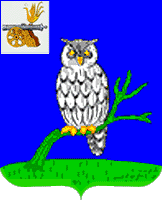 СЫЧЕВСКАЯ РАЙОННАЯ ДУМАРЕШЕНИЕ       от 19 марта 2021 года			                                                               № 25                В соответствии с Федеральным законом от 29.06.2012 N 97-ФЗ "О внесении изменений в часть первую и часть вторую Налогового кодекса Российской Федерации и статью 26 Федерального закона "О банках и банковской деятельности", Сычевская районная Дума       РЕШИЛА:1. Признать утратившим силу решение  Сычевской районной Думы от 21.10.2005 года № 50 "О системе налогообложения в виде единого налога на вмененный доход для отдельных видов деятельности" с 1 января 2021 года.2. Настоящее решение  опубликовать в газете "Сычевские вести".Глава муниципального образования                   Председатель Сычевской"Сычевский район" Смоленской области           районной Думы______________ Т.В. Никонорова                        ______________  М.А. ЛопуховаО признании утратившим силу   решения Сычевской районной Думы от 21.10.2005 года № 50 "О системе налогообложения в виде единого налога на вмененный доход для отдельных видов деятельности"